STUDENT/PARENT INFORMATIONTo be returned by Wednesday, August 12, 2015I have read the CCGPS Advanced Algebra/Statistics syllabus.  I will instruct and expect my child to uphold the rules and guidelines.  I will let Mr. Davenport know of any questions I have regarding the content of this syllabus.  I understand that any violation of classroom expectations may result in suitable disciplinary action.NOTE: Please be sure to include a parent/guardian email address below. This counts as the student's first grade in the class.Student Signature: ___________________________________________ Date: ______________Parent/Guardian Signature: ___________________________________  Date: _______________Parent/Guardian Name(s) _______________________________________________     Home phone(s) _______________________ Daytime phone(s) _____________________________     Cell phone(s) _________________________ Home e-mail address(s)________________________Progress Reports:Parent Contact: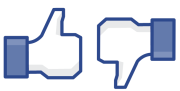 Reporting PeriodProgress Report/DeficiencySignatureDateGradeSemester A4.5 weeksProgress Report/DeficiencySemester A9 weeksProgress Report/DeficiencySemester A13.5 weeksProgress Report/DeficiencyDatePerson Contacted MethodNotes 